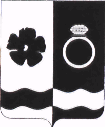 СОВЕТ ПРИВОЛЖСКОГО МУНИЦИПАЛЬНОГО РАЙОНАРЕШЕНИЕг. ПриволжскО передаче имущества из муниципальной собственности  Приволжского муниципального района в собственность Приволжского городского поселенияВ соответствии с Федеральным законом от 06.10.2003 №131-ФЗ «Об общих принципах организации местного самоуправления в Российской Федерации», руководствуясь Уставом Приволжского муниципального района, Положением о порядке управления и распоряжения муниципальным имуществом Приволжского муниципального района Ивановской области, утвержденным решением Совета Приволжского муниципального района от 22.11.2011 №119, Совет Приволжского муниципального района РЕШИЛ:1. Утвердить перечень имущества, передаваемого из муниципальной собственности Приволжского муниципального района в собственность Приволжского городского поселения, согласно приложению к настоящему решению.2. Администрации Приволжского муниципального района в порядке, установленном законодательством Российской Федерации: - оформить акт о передаче имущества, указанного в пункте 1 настоящего решения, из муниципальной собственности Приволжского муниципального района в собственность Приволжского городского поселения;- внести необходимые изменения в реестр имущества, находящегося в собственности Приволжского муниципального района.3. Настоящее решение вступает в силу с момента подписания и подлежит опубликованию в информационном бюллетене «Вестник Совета и администрации Приволжского муниципального района».Председатель Совета Приволжского муниципального района                                                                      С.И.ЛесныхГлава Приволжского муниципального района                                                             И.В. МельниковаПриложение к решению Совета Приволжскогомуниципального районаот 27.05.2021 № 35Перечень имущества,передаваемого из муниципальной собственности Приволжского муниципального района в собственность Приволжского городского поселенияот«27»052021№35Наименование имуществаАдрес места нахождения имуществаИндивидуализирующиехарактеристики имущества Здание городского туалетаИвановская область, Приволжский район, г.Приволжск, ул. РеволюционнаяНежилое здание площадью 40 кв.м., Балансовая стоимость 101 832,00 рублей. Остаточная стоимость 0,00 рублей.